    Мониторинг удовлетворенности населения качеством и доступностью предоставления исполнительными органами государственной власти Липецкой области государственных услугМониторинг проводится в соответствии с письмами МЭР РФ от 29.04.2011 №8863-ОФ/Д09 «О методических рекомендациях по организации проведения мониторинга качества предоставления государственных (муниципальных) услуг» и МЭР РФ от 28.02.2014 № 3939-ОФ/Д09 «О методике проведения социологического исследования и оценки удовлетворенности граждан российской Федерации качеством предоставления государственных и муниципальных услуг»В соответствии с техническим заданием было обеспечено методическое сопровождение исследования: была разработана программа социологического исследования, опросный лист (анкета) и инструкция о порядке проведения социологического опроса (приложения 6.1-6.3).Для обеспечения репрезентативности исследования инструкция содержала нормы, по которым органы исполнительной власти Липецкой области, оказывающие услуги населению, должны были организовать опрос заявителей из расчета не менее 10 человек на каждую услугу в каждом пункте предоставления. В результате мониторингу подверглись 70 государственных услуг, предоставляемых 13 органами государственной власти. Список услуг в разрезе управлений представлен в приложении 6.4. Выборочная совокупность составила 4879 человек.Критерии классификации населения по социально-демографическим признакам были взяты в соответствии с основными методологическими и организационными положениями всероссийской переписи населения 2010 года.Социально-демографические характеристики респондентов представлены в таблицах 6.1-6.4.Таблица 6.1Распределение респондентов по полуТаблица 6.2Распределение респондентов по возрастуТаблица 6.3Распределение респондентов по уровню образованияТаблица 6.4Распределение респондентов по месту проживанияКоличественное и процентное распределение респондентов по органам исполнительной власти Липецкой области представлено в таблице 6.5.Таблица 6.5Распределение респондентов по органам исполнительной властиИз числа всех опрошенных 53,7% респондентов обращались за услугой в обследуемый орган власти впервые; 24,9% – повторно; 21,4% обращаются регулярно (рисунок 6.1).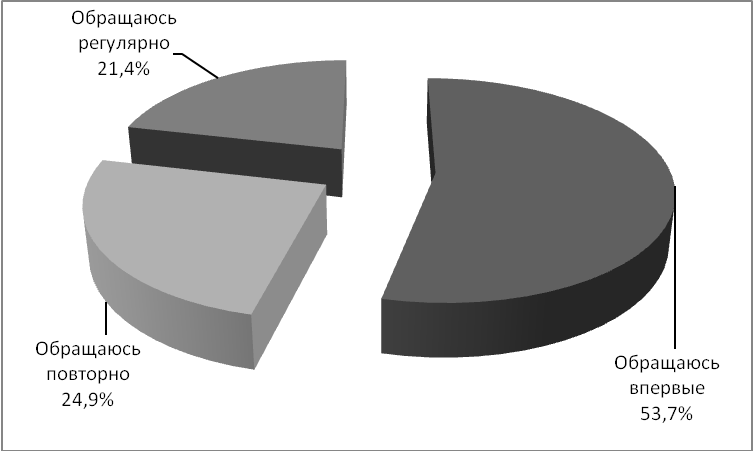 Рисунок 6.1. Повторяемость обращений граждан за получением государственных услугВзаимосвязь повторяемости обращений и органов власти, оказывающих услуги, представлена в таблице 6.6. из нее видно, что наибольший процент заявителей, обращающихся впервые, у Управления ЗАГС и архивов Липецкой области, Управления труда и занятости Липецкой области, Управления по охране, использованию объектов животного мира и водных биологических ресурсов Липецкой области. Наибольший процент заявителей, обращающихся регулярно, у Управления строительства и архитектуры Липецкой области, Управления физической культуры и спорта Липецкой области.Таблица 6.6Повторяемость обращений заявителей по органам исполнительной властиДля анализа степени удовлетворенности качеством предоставляемых услуг респондентам задавался вопрос о том, как они оценивают качество получаемой ими услуги. Распределение ответов представлено в таблице 6.7. Большинство опрошенных (70,5%) выбрало вариант «Очень хорошо», 27,9% – «Скорее хорошо». Исходя из этого, степень удовлетворенности населения качеством предоставляемых органами исполнительной власти липецкой области услуг составляет 98,4%.Таблица 6.7Степень удовлетворенности населения качеством предоставляемых органами исполнительной власти липецкой области услугВзаимосвязь степени удовлетворенности качеством предоставляемых услуг с социально демографическими характеристиками респондентов представлена в таблицах 6.8-6.11. Степень удовлетворенности качеством государственных услуг в разрезе органов власти представлено в таблице 6.12. Степень удовлетворенности качеством по каждой услуге представлено в приложении 6.5.Таблица 6.8Взаимосвязь степени удовлетворенности населения качеством услуг с полом респондентовТаблица 6.9Взаимосвязь степени удовлетворенности населения качеством услуг с возрастом респондентовТаблица 6.10Взаимосвязь степени удовлетворенности населения качеством услуг с уровнем образования респондентовТаблица 6.11Взаимосвязь степени удовлетворенности населения качеством услуг с местом жительства респондентовТаблица 6.12Степень удовлетворенности населения качеством услуг в разрезе органов властиПри анализе ответов респондентов, касающихся графика работы мест предоставления государственных услуг было установлено, что подавляющее большинство опрошенных (91,9%) считают существующий график хорошим, не видят необходимости что-либо менять. Распределение ответов по предложениям в график представлено в таблице 6.13. Распределение оценок графика работы по пятибалльной шкале представлено на рисунке 6.2.Таблица 6.13Распределение ответов по предложениям в график работы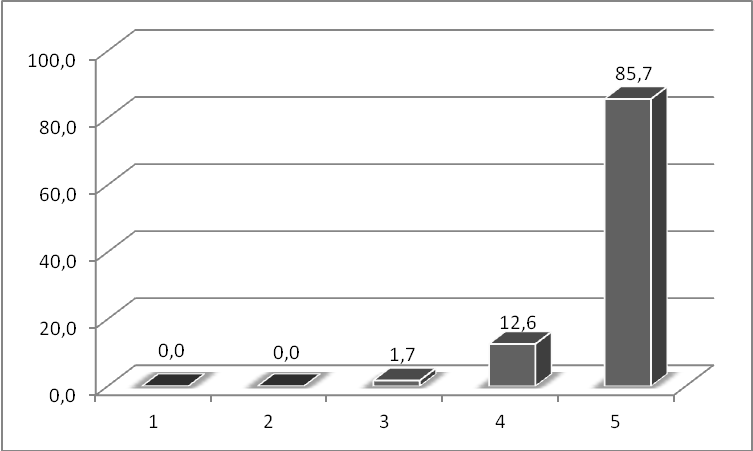 Рисунок 6.2. Распределение оценок графика работы 
по пятибалльной шкале, %Оценка респондентами графика работы мест предоставления услуг по пятибалльной шкале в разрезе органов власти и места жительства опрошенных представлена в таблицах 6.14-6.15.Таблица 6.14Оценка респондентами графика работы в разрезе органов властиТаблица 6.15Оценка респондентами графика работы в разрезе места жительства опрошенныхПри анализе ответов респондентов, касающихся доступности информации на информационных стендах, установлено, что подавляющее большинство опрошенных (90,4%) считают поиск необходимой информации легким. Распределение ответов представлено в таблице 6.16. Анализ ответов о доступности информации на официальных сайтах показывает, что 74% процента опрошенных легко находят любую информацию (таблица 6.17). Распределение оценок доступности информации по пятибалльной шкале представлено на рисунке 6.3.Таблица 6.16Распределение ответов по доступности информации на стендахТаблица 6.17Распределение ответов по доступности информации на сайтах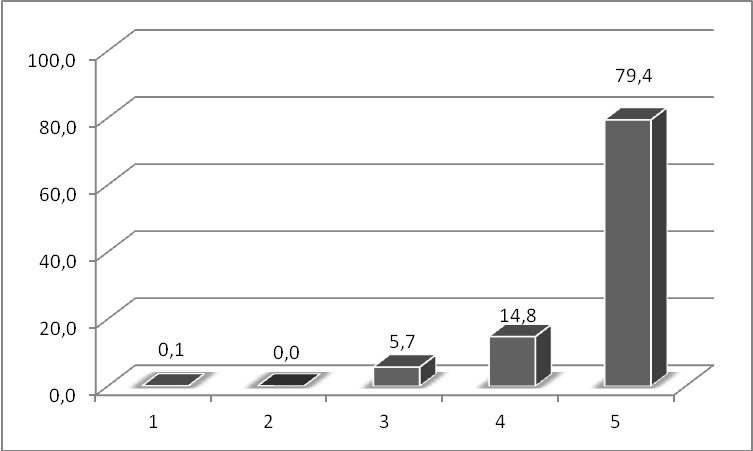 Рисунок 6.3. Распределение доступности информации о порядке предоставления услуг по пятибалльной шкале, %Оценка респондентами доступности информации о порядке предоставления услуг по пятибалльной шкале в разрезе органов власти и места жительства опрошенных представлена в таблицах 6.18-6.19.Таблица 6.18Оценка респондентами доступности информации в разрезе органов властиТаблица 6.19Оценка респондентами доступности информации в разрезе места жительства опрошенныхПри анализе ответов респондентов о продолжительности времени ожидания в очереди при получении государственной услуги, установлено, что подавляющее большинство опрошенных (80,7%) ожидают в очереди не более 15 минут. Распределение ответов представлено в таблице 6.20. Распределение оценок времени ожидания по пятибалльной шкале представлено на рисунке 6.4.Таблица 6.20Распределение ответов по времени ожидания в очереди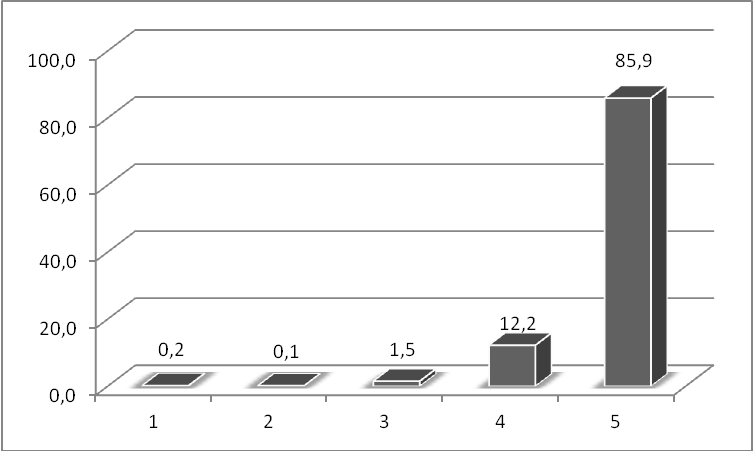 Рисунок 6.4. Распределение оценки времени ожидания в очереди
по пятибалльной шкале, %Время ожидания респондентами в очереди при предоставлении государственных услуг в разрезе органов власти и места жительства опрошенных представлено в таблицах 6.21-6.22. Оценка респондентами времени ожидания в очереди при предоставлении услуг по пятибалльной шкале в разрезе органов власти и места жительства опрошенных представлена в таблицах 6.23-6.24.Таблица 6.21Продолжительность ожидания в очереди в разрезе органов властиТаблица 6.22Продолжительность ожидания в очереди в разрезе места жительства опрошенныхТаблица 6.23Оценка респондентами времени ожидания в очереди в разрезе органов властиТаблица 6.24Оценка респондентами времени ожидания в очереди в разрезе места жительства опрошенныхРаспределение оценок вежливости сотрудника, взаимодействующего с респондентом, по пятибалльной шкале представлено на рисунке 6.5.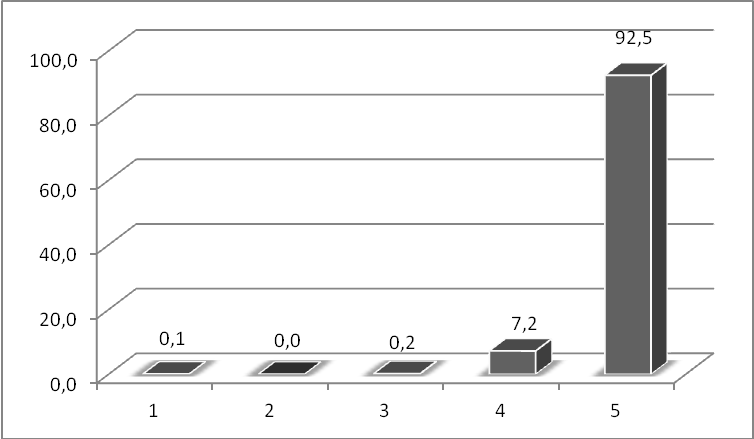 Рисунок 6.5. Распределение оценки вежливости сотрудника
по пятибалльной шкале, %Оценка респондентами вежливости сотрудника, взаимодействующего с ними при предоставлении услуг, по пятибалльной шкале в разрезе органов власти и места жительства опрошенных представлена в таблицах 6.25-6.26.Таблица 6.25Оценка респондентами вежливости сотрудника в разрезе органов властиТаблица 6.26Оценка респондентами вежливости сотрудника в разрезе места жительства опрошенныхПри анализе ответов респондентов о профессионализме сотрудника установлено, что подавляющее большинство опрошенных (96,8%) положительно отзываются о профессионализме сотрудников, взаимодействующих с ними. Распределение ответов представлено в таблице 6.27. Распределение оценок профессионализма сотрудников по пятибалльной шкале представлено на рисунке 6.6.Таблица 6.27Распределение ответов о профессионализме сотрудников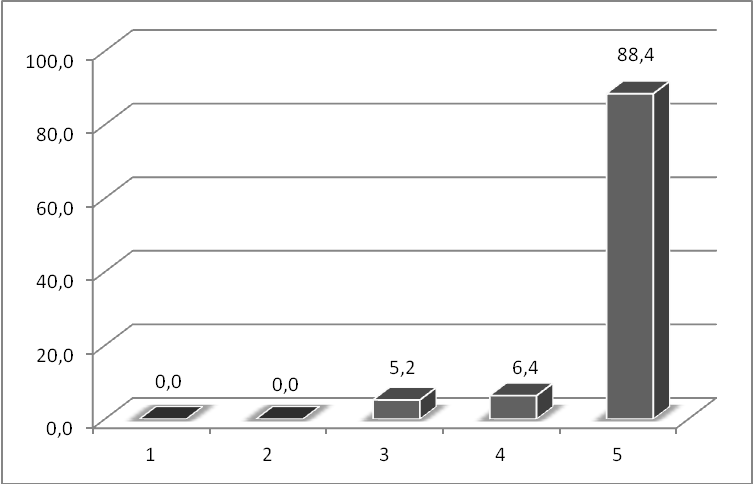 Рисунок 6.6. Распределение оценки профессионализма сотрудников
по пятибалльной шкале, %Оценка респондентами профессионализма сотрудника, взаимодействующего с ними при предоставлении услуг, по пятибалльной шкале в разрезе органов власти и места жительства опрошенных представлена в таблицах 6.28-6.29.Таблица 6.28Оценка респондентами профессионализма сотрудника в разрезе органов властиТаблица 6.29Оценка респондентами профессионализма сотрудника в разрезе места жительства опрошенныхПри анализе ответов респондентов о мерах по повышению комфортности ожидания установлено, что значительная часть опрошенных предлагает увеличить количество стульев, кресельных секций, скамеек (27,6%) и обеспечить работу кулера для подогрева/охлаждения воды (27,9%). Немногим меньшая часть предлагает обеспечить работу платежного терминала (18,8%) и сделать комфортную температуру в зале ожидания (15,8%). Распределение ответов представлено в таблице 6.30. Распределение ответов в разрезах органов власти и места жительства респондентов представлено в таблицах 6.31-6.32.Таблица 6.30Распределение ответов о профессионализме сотрудниковТаблица 6.31Меры повышения комфортности в разрезе органов властиТаблица 6.32Меры повышения комфортности в разрезе места жительства респондентовРаспределение оценок комфортности ожидания в очереди по пятибалльной шкале представлено на рисунке 6.7.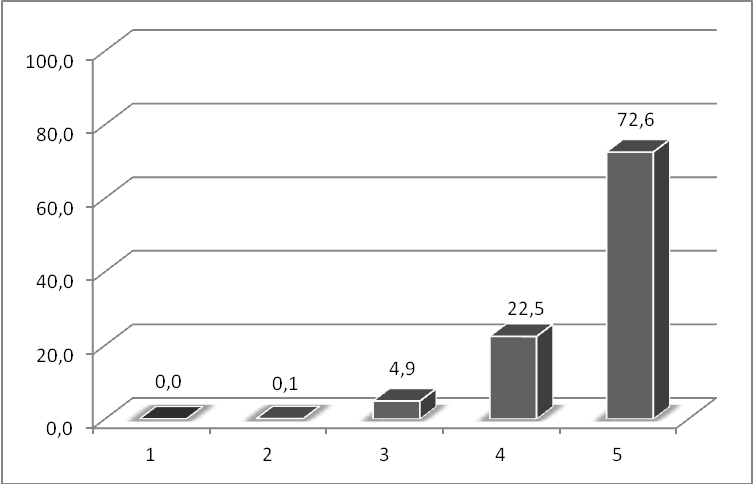 Рисунок 6.7. Распределение оценки комфортности ожидания в очереди 
по пятибалльной шкале, %Оценка респондентами комфортности ожидания в очереди по пятибалльной шкале в разрезе органов власти и места жительства опрошенных представлена в таблицах 6.33-6.34.Таблица 6.33Оценка респондентами комфортности ожидания в очереди в разрезе органов властиТаблица 6.34Оценка респондентами комфортности ожидания в очереди в разрезе места жительства опрошенныхРеспондентам был также задан вопрос о том, как сделать пребывание в очереди менее напряженным. Изучались мнения только тех опрошенных, кто провел в очереди более получаса и тех, кто обращается за услугами регулярно. В результате анализа данных установлено, что самая большая часть респондентов (46,5%) хотела бы установить телевизор в местах предоставления услуги, примерно равная часть хотела бы видеть в местах предоставления услуг книги, журналы, брошюры и пользоваться беспроводным доступом к сети Интернет (31,9% и 30,1% соответственно). Распределение предложенных вариантов в разрезе органов власти и места жительства респондентов представлено в таблицах 6.35-6.36.Таблица 6.35Распределение предложений о мерах, делающих пребывание в очереди менее напряженным, в разрезе органов властиТаблица 6.36Распределение предложений о мерах, делающих пребывание в очереди менее напряженным, в разрезе места жительства опрошенныхТаким образом, в ходе проведенного исследования установлено, что степень удовлетворенности населения качеством предоставляемых органами исполнительной власти липецкой области услуг составляет 98,4%. Подавляющее большинство респондентов (91,9%) считают существующий график работы мест предоставления государственных услуг хорошим, не видят необходимости что-либо менять. При изучении доступности информации на информационных стендах, установлено, что подавляющее большинство опрошенных (90,4%) считают поиск необходимой информации легким. Анализ ответов о доступности информации на официальных сайтах показывает, что 74% процента опрошенных легко находят любую информацию. Большинство респондентов (80,7%) ожидают в очереди при получении государственных услуг не более 15 минут. Подавляющее большинство опрошенных (96,8%) положительно отзываются о профессионализме сотрудников, взаимодействующих с ними.В качестве мер повышения комфортности значительная часть опрошенных предлагает увеличить количество стульев, кресельных секций, скамеек (27,6%) и обеспечить работу кулера для подогрева/охлаждения воды (27,9%). Немногим меньшая часть предлагает обеспечить работу платежного терминала (18,8%) и сделать комфортную температуру в зале ожидания (15,8%). Также самая большая часть респондентов (46,5%) хотела бы установить телевизор в местах предоставления услуги, примерно равная часть хотела бы видеть в местах предоставления услуг книги, журналы, брошюры и пользоваться беспроводным доступом к сети Интернет (31,9% и 30,1% соответственно).9. Мониторинг деятельности исполнительных органов государственной власти Липецкой области по предоставлению государственных и муниципальных услугМониторинг проводился на предмет:установления возможности и целесообразности передачи отдельных государственных и муниципальных услуг в МФЦ;анализа временных затрат, необходимых для реализации переданной государственной и муниципальной услуги;определения количества универсальных операторов, необходимых для предоставления государственных и муниципальных услуг, подлежащих передаче в МФЦ;расчета финансовых затрат, необходимых для реализации передаваемых в МФЦ государственных и муниципальных услуг;определения возможности предоставления государственной и муниципальной услуги в электронной форме. Для мониторинга были выбраны государственные услуги, в настоящий момент не оказываемые в отделах и филиалах ОБУ «Уполномоченный многофункциональный центр многофункциональный центр Липецкой области». Список услуг с указанием среднемесячной частоты их предоставления за 3 квартала 2014 года приведен в таблице 9.1.Установление возможности и целесообразности передачи отдельных государственных слуг в МФЦ, а также полные временные и финансовые затраты рассчитывались по каждой услуге в соответствии с такими критериями, как частота оказания услуг, наличие сведений составляющих государственную тайну в документах, круг заявителей (физические/юридические лица). Показатели расчета полных временных и материальных затрат представлены в приложении 9.1.Таблица 9.1Список проанализированных услугПокритерию частоты оказания услуг была признана нецелесообразной их передача в МФЦ в случаях, если среднемесячное количество обращений за их получением составляет менее двух. Так как это приведет к существенному увеличению необходимых для работы универсального оператора знаний, которые не будут находить практического применения.Таблица 9.2Услуги с частотой предоставления менее двух за месяцПокритерию круга заявителей была признана нецелесообразной передача в МФЦ услуг Управления физкультуры и спорта Липецкой области, так как обращения за их предоставлением осуществляются преимущественно спортивными организациями и характеризуются массовым предоставлением услуги (одновременно по нескольким спортсменам или судьям).Таблица 9.3Услуги, характеризующиеся массовым предоставлениемПокритерию наличия сведений, содержащих государственную тайну Российской Федерации, была признана нецелесообразной передача в МФЦ услуги Управления строительства и архитектуры Липецкой области: Регистрация выполнения инженерных изысканий для подготовки проектной документации, строительства, реконструкции, капитального ремонта объектов капитального строительства на территории Липецкой области.Для 22 услуг, признанных целесообразными к передаче в МФЦ были проведены расчеты полных временных и финансовых затрат их предоставления в отделах и филиалах ОБУ «Уполномоченный многофункциональный центр многофункциональный центр Липецкой области».Показатели рассчитывались по следующим формулам:Крабочего времени = Т1 × Nгде Крабочего времени – количество рабочего времени, необходимого для оказания услуги в месяц;Т1– временные затраты 1 оператора на работу с заявителем, час.;N – частота оказания услуги в месяц.Коператоров = Крабочего времени ÷ 160где Коператоров – количество операторов, необходимых для предоставления услуги;Крабочего времени – количество рабочего времени, необходимого для оказания услуги в месяц;160 – средний фонд рабочего времени в месяц.Зоплата труда = Коператоров × ЗПгде Зоплата труда– затраты на оплату труда операторов;Коператоров – количество операторов, необходимых для предоставления услуги;ЗП – заработная плата оператора (16000 руб).А = Стоимость ÷ Срок службыгде А – амортизация 1 часа работы оборудования.Вычисления производились из расчета стоимости оборудования 45000 рублей и срока службы 5 лет (9600 рабочих часов). Амортизация 1 часа работы оборудования составляет 4,69 рублей.ЗА = А × Крабочего временигде ЗА – затраты на амортизацию оборудования в месяц;А – амортизация 1 часа работы оборудования;Крабочего времени – количество рабочего времени, необходимого для оказания услуги в месяц;ЗЭ = Р × Крабочего времени× Тарифгде ЗЭ – затраты на электроэнергию в месяц;Р – мощность оргтехники;Крабочего времени – количество рабочего времени, необходимого для оказания услуги в месяц;Тариф – стоимость 1 кВт*ч электроэнергии.Вычисления производились из расчета средней мощности оргтехники равной 0,8 кВт. Стоимость 1 кВт*ч для организаций различна и зависит от максимального напряжения. В расчетах применялось значение, равное 2,5 рублям.Кпечати = Кдокументов × Nгде Кпечати– количество печатных страниц в месяц;Кдокументов– количество необходимых бланков и копий документов, изготавливаемых оператором для 1 заявителя (определялось по исчерпывающему перечню документов, указанному в регламентах).N – частота оказания услуги в месяц.ЗБ = Кпечати× Стоимостьгде ЗБ = затраты на бумагу в месяц;Кпечати– количество печатных страниц в месяц.ЗК = Кпечати× Стоимостьгде ЗК = затраты на картридж для печатающего устройства в месяц;Кпечати– количество печатных страниц в месяц.Расчеты по услугам приведены в таблицах 9.4-9.25.Таблица 9.4Проставление штампа АпостильОсобенность оказания данной услуги заключается в том, что она предоставляется в день обращения заявителя. Штамп ставится на оригинал документа. В связи с этим организация приема заявлений в электронном виде бессмысленна.При оказании данной услуги в МФЦ необходимо обеспечить доступ универсального оператора к данным органов ЗАГС для проверки документа.Таблица 9.5Направление граждан, нуждающихся в оказании специализированной, в том числе высокотехнологичной медицинской помощи за счет бюджетных ассигнований, предусмотренных в федеральном бюджете Министерству здравоохранения и социального развития Российской Федерации, с применением специализированной информационной системыДля услуги предусмотрена подача заявлений в электронном виде. Не все необходимые документы находятся в распоряжении государственных и муниципальных органов, заявитель должен представить их оригиналы.Таблица 9.6Лицензирование фармацевтической деятельности (за исключением деятельности, осуществляемой организациями оптовой торговли лекарственными средствами и аптечными организациями, подведомственными федеральным органам исполнительной власти, государственным академиям наук)Подача заявлений на получение данной услуги может быть организована в электронной форме. Не все необходимые документы находятся в распоряжении государственных и муниципальных органов, заявитель должен представить их оригиналы.Таблица 9.7Лицензирование деятельности по обороту наркотических средств, психотропных веществ и их прекурсоров, культивированию наркосодержащих растений (в части деятельности по обороту наркотических средств и психотропных веществ, внесенных в списки I, II и III перечня наркотических средств, психотропных веществ и их прекурсоров, подлежащих контролю в Российской Федерации, за исключением деятельности, осуществляемой организациями оптовой торговли лекарственными средствами и аптечными организациями, подведомственными федеральным органам исполнительной власти, государственным академиям наук)Для услуги предусмотрена подача заявлений в электронном виде. Не все необходимые документы находятся в распоряжении государственных и муниципальных органов, заявитель должен представить их оригиналы.Таблица 9.8Лицензирование медицинской деятельности медицинских организаций (за исключением медицинских организаций, подведомственных федеральным органам исполнительной власти, государственным академиям наук)Подача заявлений на получение данной услуги может быть организована в электронной форме. Не все необходимые документы находятся в распоряжении государственных и муниципальных органов, заявитель должен представить их оригиналы. Таблица 9.9Выдача копий архивных документов, подтверждающих право на владение землей, находящейся в государственной собственности Липецкой области и государственная собственность на которую не разграничена на территории городского округа город Липецк Липецкой областиДля услуги предусмотрена подача заявлений в электронном виде.Таблица 9.10Предоставление земельных участков, государственная собственность на которые не разграничена на территории городского округа город Липецк Липецкой области для индивидуального жилищного строительстваПодача заявлений на получение данной услуги может быть организована в электронной форме. Все необходимые документы находятся в распоряжении государственных и муниципальных органов. Таблица 9.11Предоставление прав на земельные участки, на которых расположены здания, строения и сооруженияПодача заявлений на получение данной услуги может быть организована в электронной форме. Не все необходимые документы находятся в распоряжении государственных и муниципальных органов, заявитель должен представить их оригиналы. Таблица 9.12Выдача и переоформление разрешения на осуществление деятельности по перевозке пассажиров и багажа легковым такси на территории Липецкой областиДля услуги предусмотрена подача заявлений в электронном виде. Все необходимые документы находятся в распоряжении государственных и муниципальных органов.Особенность оказания данной услуги заключается в том, что сотрудник управления фотографирует автомобиль.Таблица 9.13Оформление охранного обязательства собственника объекта культурного наследияДля услуги предусмотрена подача заявлений в электронном виде. Все необходимые документы находятся в распоряжении государственных и муниципальных органов.Таблица 9.14Согласование проведения землеустроительных, земляных, строительных, мелиоративных, хозяйственных и иных работ и проектов проведения указанных работДля услуги предусмотрена подача заявлений в электронном виде. Все необходимые документы находятся в распоряжении государственных и муниципальных органов.Таблица 9.15Предоставление гражданам лесных насаждений для заготовки древесины для собственных нуждДля услуги предусмотрена подача заявлений в электронном виде. Все необходимые документы находятся в распоряжении государственных и муниципальных органов.Таблица 9.16Предоставление выписки из государственного лесного реестраДля услуги предусмотрена подача заявлений в электронном виде. Все необходимые документы находятся в распоряжении государственных и муниципальных органов.Таблица 9.17Лицензирование образовательной деятельностиДля услуги предусмотрена подача заявлений в электронном виде. Все необходимые документы находятся в распоряжении государственных и муниципальных органов.Таблица 9.18Предоставление информации об организации начального и среднего профессионального образования на территории Липецкой областиПодача заявлений на получение данной услуги может быть организована в электронной форме. Все необходимые документы находятся в распоряжении государственных и муниципальных органов. Таблица 9.19Выдача и аннулирование охотничьих билетовПодача заявлений на получение данной услуги может быть организована в электронной форме. Все необходимые документы находятся в распоряжении государственных и муниципальных органов. Таблица 9.20Выдача разрешений на добычу охотничьих ресурсов физическим лицам в общедоступных охотничьих угодьях. Выдача бланков разрешений на добычу охотничьих ресурсов юридическим лицам и индивидуальным предпринимателям, заключившим охотхозяйственные соглашенияПодача заявлений на получение данной услуги может быть организована в электронной форме. Все необходимые документы находятся в распоряжении государственных и муниципальных органов. Таблица 9.21Выдача лицензий на розничную продажу алкогольной продукцииПодача заявлений на получение данной услуги может быть организована в электронной форме. Все необходимые документы находятся в распоряжении государственных и муниципальных органов. Таблица 9.22Оплата санаторно–курортных путевок неработающим пенсионерам, перенесшим острое нарушение мозгового кровообращения, острый инфаркт миокарда, оперативные вмешательства по поводу аортокоронарного шунтирования и резекции аневризмы сердцаДля услуги предусмотрена подача заявлений в электронном виде. Все необходимые документы находятся в распоряжении государственных и муниципальных органов. Таблица 9.23Приём заявлений и предоставление информации об организации проведения оплачиваемых общественных работДля услуги предусмотрена подача заявлений в электронном виде. Все необходимые документы находятся в распоряжении государственных и муниципальных органов. Таблица 9.24Содействие самозанятости безработных гражданПодача заявлений на получение данной услуги может быть организована в электронной форме. Не все необходимые документы находятся в распоряжении государственных и муниципальных органов, заявитель должен представить их оригиналы.Таблица 9.25Выдача разрешений на выбросы вредных (загрязняющих) веществ в атмосферный воздух стационарными источниками, находящимися на объектах хозяйственной и иной деятельности, не подлежащих федеральному государственному экологическому надзоруПодача заявлений на получение данной услуги может быть организована в электронной форме. Не все необходимые документы находятся в распоряжении государственных и муниципальных органов, заявитель должен представить их оригиналы.Таким образом, в ходе мониторинга государственных услуг на предмет передачи их предоставления в МФЦ была проанализирована 51 услуга. Установление возможности и целесообразности передачи отдельных государственных слуг в МФЦ, а также полные временные и финансовые затраты рассчитывались по каждой услуге в соответствии с такими критериями, как частота оказания услуг, наличие сведений составляющих государственную тайну в документах, круг заявителей (физические/юридические лица).По критерию частоты оказания услуг передача 26 услуг была признана нецелесообразной. Среднемесячное количество обращений за их получением составляет менее двух. По критерию круга заявителей была признана нецелесообразной передача в МФЦ услуг Управления физкультуры и спорта Липецкой области, так как обращения за их предоставлением осуществляются преимущественно спортивными организациями и характеризуются массовым предоставлением услуги (одновременно по нескольким спортсменам или судьям). По критерию наличия сведений, содержащих государственную тайну Российской Федерации, была признана нецелесообразной передача в МФЦ услуги Управления строительства и архитектуры Липецкой области: Регистрация выполнения инженерных изысканий для подготовки проектной документации, строительства, реконструкции, капитального ремонта объектов капитального строительства на территории Липецкой области.Для 22 услуг, которые могут быть переданы в МФЦ произведен расчет полных временных и финансовых затрат на их исполнение.Пол респондентаПроцентМужской39,6Женский60,4Возраст респондентаПроцент18-24 года8,325-29 лет12,330-34 года13,135-39 лет14,640-44 года12,945-49 лет11,250-54 года11,255-59 лет8,460 лет и старше7,5ОбразованиеПроцентУченая степень0,6Высшее37,8Неоконченное высшее7,0Среднее профессиональное34,6Среднее общее13,5Основное общее4,0Начальное общее или нет образования2,3Муниципальное образованиеКоличество респондентовВоловский район313Грязинский район292Данковский район227Добринский район161Добровский район155Долгоруковский район185Елецкий район155Задонский район243Измалковский район173Краснинский район191Лебедянский район199Лев-Толстовский район197Липецкий район279Становлянский район171Тербунский район143Усманский район307Хлевенский район249Чаплыгинский район244город Елец276город Липецк719Итого4879Орган властиКоличествоПроцентУправление социальной защиты населения Липецкой области238949,0Управление труда и занятости Липецкой области178636,6Управление образования и науки Липецкой области761,6Управление ветеринарии Липецкой области100,2Управление строительства и архитектуры Липецкой области200,4Инспекция гостехнадзора Липецкой области3376,9Управление физической культуры и спорта Липецкой области280,6Управление по охране, использованию объектов животного мира и водных биологических ресурсов Липецкой области120,2Управление экологии и природных ресурсов Липецкой области400,8Управление ЗАГС и архивов Липецкой области200,4Управление имущественных и земельных отношений Липецкой области460,9Управление потребительского рынка и ценовой политики Липецкой области200,4Управление здравоохранения Липецкой области901,8Итого4879100,0Обращаюсь впервыеОбращаюсь повторноОбращаюсь регулярноУправление социальной защиты населения Липецкой области50,8%23,4%25,8%Управление труда и занятости Липецкой области64,9%26,9%8,2%Управление образования и науки Липецкой области50,0%17,1%32,9%Управление ветеринарии Липецкой области30,0%10,0%60,0%Управление строительства и архитектуры Липецкой области5,0%0,0%95,0%Инспекция гостехнадзора Липецкой области33,5%29,4%37,1%Управление физической культуры и спорта Липецкой области0,0%7,1%92,9%Управление по охране, использованию объектов животного мира и водных биологических ресурсов Липецкой области58,3%8,3%33,3%Управление экологии и природных ресурсов Липецкой области32,5%10,0%57,5%Управление ЗАГС и архивов Липецкой области70,0%20,0%10,0%Управление имущественных и земельных отношений Липецкой области34,8%34,8%30,4%Управление потребительского рынка и ценовой политики Липецкой области25,0%20,0%55,0%Управление здравоохранения Липецкой области40,0%30,0%30,0%Оценка качества респондентомПроцентОчень хорошо70,5Скорее хорошо27,9Скорее плохо0,1Очень плохо0,1Затрудняюсь ответить1,3Очень хорошоСкорее хорошоСкорее плохоОчень плохоЗатрудняюсь ответитьМужской67,6%30,3%0,1%0,0%2,0%Женский72,2%26,5%0,2%0,1%1,0%Очень хорошоСкорее хорошоСкорее плохоОчень плохоЗатрудняюсь ответить18-24 года64,7%32,6%0,2%0,0%2,5%25-29 лет72,4%26,3%0,0%0,0%1,3%30-34 года70,1%27,1%0,2%0,2%2,5%35-39 лет70,8%28,2%0,1%0,0%0,8%40-44 года70,8%28,3%0,0%0,0%1,0%45-49 лет70,2%28,2%0,4%0,0%1,3%50-54 года69,5%28,8%0,2%0,2%1,3%55-59 лет71,8%26,7%0,0%0,2%1,2%60 лет и старше73,9%25,0%0,0%0,3%0,8%Очень хорошоСкорее хорошоСкорее плохоОчень плохоЗатрудняюсь ответитьУченая степень72,4%27,6%0,0%0,0%0,0%Высшее76,6%22,7%0,1%0,0%0,6%Неоконченное высшее70,1%28,4%0,0%0,0%1,5%Среднее профессиональное67,3%31,0%0,1%0,0%1,6%Среднее общее65,3%31,6%0,5%0,5%2,1%Основное общее59,6%36,8%0,0%0,0%3,6%Начальное общее или нет образования66,7%27,9%0,0%0,9%4,5%Очень хорошоСкорее хорошоСкорее плохоОчень плохоЗатрудняюсь ответитьВоловский район76,0%23,6%0,3%0,0%0,0%Грязинский район76,7%22,9%0,0%0,0%0,3%Данковский район65,2%33,5%0,4%0,0%0,9%Добринский район82,6%17,4%0,0%0,0%0,0%Добровский район60,0%37,4%0,0%0,0%2,6%Долгоруковский район63,8%35,7%0,0%0,0%0,5%Елецкий район65,8%33,5%0,0%0,0%0,6%Задонский район72,4%27,2%0,4%0,0%0,0%Измалковский район46,2%52,6%0,0%0,0%1,2%Краснинский район83,8%16,2%0,0%0,0%0,0%Лебедянский район75,4%23,6%0,5%0,0%0,5%Лев-Толстовский район68,5%31,5%0,0%0,0%0,0%Липецкий район61,6%34,1%0,4%0,4%3,6%Становлянский район76,0%22,2%0,0%1,2%0,6%Тербунский район82,5%16,8%0,0%0,0%0,7%Усманский район55,7%41,4%0,0%0,0%2,9%Хлевенский район73,9%18,9%0,0%0,0%7,2%Чаплыгинский район59,4%36,1%0,4%0,0%4,1%город Елец66,3%31,9%0,0%0,4%1,4%город Липецк80,5%18,9%0,0%0,0%0,6%Очень хорошоСкорее хорошоСкорее плохоОчень плохоЗатруд-няюсь ответитьУправление социальной защиты населения Липецкой области73,0%26,0%0,0%0,1%0,8%Управление труда и занятости Липецкой области64,7%32,4%0,3%0,1%2,5%Управление образования и науки Липецкой области67,1%28,9%0,0%0,0%3,9%Управление ветеринарии Липецкой области80,0%20,0%0,0%0,0%0,0%Управление строительства и архитектуры Липецкой области90,0%10,0%0,0%0,0%0,0%Инспекция гостехнадзора Липецкой области76,3%23,4%0,0%0,0%0,3%Управление физической культуры и спорта Липецкой области89,3%10,7%0,0%0,0%0,0%Управление по охране, использованию объектов животного мира и водных биологических ресурсов Липецкой области91,7%8,3%0,0%0,0%0,0%Управление экологии и природных ресурсов Липецкой области85,0%15,0%0,0%0,0%0,0%Управление ЗАГС и архивов Липецкой области95,0%5,0%0,0%0,0%0,0%Управление имущественных и земельных отношений Липецкой области69,6%30,4%0,0%0,0%0,0%Управление потребительского рынка и ценовой политики Липецкой области85,0%15,0%0,0%0,0%0,0%Управление здравоохранения Липецкой области68,9%31,1%0,0%0,0%0,0%Хороший график, ничего не нужно менять.91,9%Сделать время открытия более ранним.3,1%Увеличить время работы в вечернее время.2,6%Организовать предоставление услуги в выходной день2,3%ОценкаОценкаОценкаОценкаОценка12345Управление социальной защиты населения Липецкой области0,0%0,0%2,0%10,5%87,4%Управление труда и занятости Липецкой области0,0%0,1%1,5%14,4%84,1%Управление образования и науки Липецкой области0,0%0,0%5,3%19,7%75,0%Управление ветеринарии Липецкой области0,0%0,0%10,0%10,0%80,0%Управление строительства и архитектуры Липецкой области0,0%0,0%5,0%0,0%95,0%Инспекция гостехнадзора Липецкой области0,0%0,0%1,2%19,6%79,2%Управление физической культуры и спорта Липецкой области0,0%0,0%0,0%3,6%96,4%Управление по охране, использованию объектов животного мира и водных биологических ресурсов Липецкой области0,0%0,0%0,0%8,3%91,7%Управление экологии и природных ресурсов Липецкой области0,0%0,0%0,0%5,0%95,0%Управление ЗАГС и архивов Липецкой области0,0%0,0%0,0%0,0%100,0%Управление имущественных и земельных отношений Липецкой области0,0%0,0%0,0%15,2%84,8%Управление потребительского рынка и ценовой политики Липецкой области0,0%0,0%0,0%5,0%95,0%Управление здравоохранения Липецкой области0,0%0,0%0,0%12,2%87,8%ОценкаОценкаОценкаОценкаОценка12345Воловский район0,0%0,0%0,3%5,8%93,9%Грязинский район0,0%0,0%2,1%9,9%88,0%Данковский район0,0%0,0%0,9%11,9%87,2%Добринский район0,0%0,0%3,7%7,5%88,8%Добровский район0,0%0,0%2,6%27,7%69,7%Долгоруковский район0,0%0,0%0,5%22,2%77,3%Елецкий район0,0%0,6%0,6%14,8%83,9%Задонский район0,0%0,0%0,8%18,1%81,1%Измалковский район0,0%0,0%2,9%20,8%76,3%Краснинский район0,0%0,0%0,5%4,7%94,8%Лебедянский район0,0%0,0%3,5%12,6%83,9%Лев-Толстовский район0,0%0,0%0,0%7,6%92,4%Липецкий район0,0%0,0%1,8%14,0%84,2%Становлянский район0,0%0,0%0,0%9,9%90,1%Тербунский район0,7%0,0%1,4%11,2%86,7%Усманский район0,0%0,0%3,6%14,0%82,4%Хлевенский район0,0%0,0%1,2%12,9%85,9%Чаплыгинский район0,0%0,0%3,7%23,0%73,4%город Елец0,0%0,0%1,8%9,4%88,8%город Липецк0,0%0,0%1,8%8,8%89,4%Легко найти любую информацию.90,4%Информационные стенды содержат неактуальную информацию.0,6%Мелкий шрифт написания текста на стендах.5,6%Трудно найти нужную информацию в короткий временной период.3,5%Легко найти любую информацию.74,0%Сайт управления сложен и непонятен.1,8%Неудобно работать на сайте с мобильных устройств.2,5%Нет доступа к сайту управления.21,6%ОценкаОценкаОценкаОценкаОценка12345Управление социальной защиты населения Липецкой области0,1%0,0%5,4%14,0%80,5%Управление труда и занятости Липецкой области0,0%0,1%7,7%15,6%76,7%Управление образования и науки Липецкой области0,0%0,0%2,6%14,5%82,9%Управление ветеринарии Липецкой области0,0%0,0%10,0%20,0%70,0%Управление строительства и архитектуры Липецкой области0,0%0,0%0,0%0,0%100,0%Инспекция гостехнадзора Липецкой области0,3%0,0%1,5%22,3%76,0%Управление физической культуры и спорта Липецкой области0,0%0,0%3,6%3,6%92,9%Управление по охране, использованию объектов животного мира и водных биологических ресурсов Липецкой области0,0%0,0%0,0%8,3%91,7%Управление экологии и природных ресурсов Липецкой области0,0%0,0%0,0%5,0%95,0%Управление ЗАГС и архивов Липецкой области0,0%0,0%0,0%0,0%100,0%Управление имущественных и земельных отношений Липецкой области0,0%0,0%2,2%13,0%84,8%Управление потребительского рынка и ценовой политики Липецкой области0,0%0,0%0,0%15,0%85,0%Управление здравоохранения Липецкой области0,0%0,0%1,1%5,6%93,3%12345Воловский район0,0%0,0%1,6%8,0%90,4%Грязинский район0,0%0,0%2,7%8,9%88,4%Данковский район0,0%0,0%2,2%11,9%85,9%Добринский район0,0%0,0%4,3%8,7%87,0%Добровский район0,0%0,0%5,8%27,1%67,1%Долгоруковский район0,0%0,0%5,9%27,6%66,5%Елецкий район1,9%0,0%3,2%14,8%80,0%Задонский район0,0%0,4%7,4%21,4%70,8%Измалковский район0,6%0,0%7,5%26,6%65,3%Краснинский район0,0%0,0%3,1%3,7%93,2%Лебедянский район0,0%0,0%5,0%13,1%81,9%Лев-Толстовский район0,0%0,0%13,2%9,1%77,7%Липецкий район0,0%0,0%9,7%14,0%76,3%Становлянский район0,0%0,0%5,8%17,0%77,2%Тербунский район0,0%0,0%0,0%9,1%90,9%Усманский район0,0%0,0%6,5%19,9%73,6%Хлевенский район0,0%0,0%10,8%13,3%75,9%Чаплыгинский район0,0%0,4%7,8%23,4%68,4%город Елец0,0%0,0%5,8%14,9%79,3%город Липецк0,0%0,0%4,7%12,7%82,6%Время ожиданияПроцентДо 15 минут80,7От 16 до 20 минут14,6От 21 до 30 минут3,4От 31 до 40 минут0,8От 41 до 50 минут0,4от 51 минуты до 1 часа0,1Более 1 часа0,1До 15 минутОт 16 до 20 минутОт 21 до 30 минутОт 31 до 40 минутОт 41 до 50 минутот 51 минуты до 1 часаБолее 1 часаУправление социальной защиты населения Липецкой области80,6%14,3%3,6%0,7%0,6%0,1%0,1%Управление труда и занятости Липецкой области82,0%14,8%2,5%0,6%0,2%0,0%0,0%Управление образования и науки Липецкой области92,1%7,9%0,0%0,0%0,0%0,0%0,0%Управление ветеринарии Липецкой области70,0%20,0%0,0%0,0%0,0%0,0%10,0%Управление строительства и архитектуры Липецкой области100,0%0,0%0,0%0,0%0,0%0,0%0,0%Инспекция гостехнадзора Липецкой области59,6%24,6%10,4%3,9%1,2%0,3%0,0%Управление физической культуры и спорта Липецкой области100,0%0,0%0,0%0,0%0,0%0,0%0,0%Управление по охране, использованию объектов животного мира и водных биологических ресурсов Липецкой области100,0%0,0%0,0%0,0%0,0%0,0%0,0%Управление экологии и природных ресурсов Липецкой области92,5%7,5%0,0%0,0%0,0%0,0%0,0%Управление ЗАГС и архивов Липецкой области90,0%10,0%0,0%0,0%0,0%0,0%0,0%Управление имущественных и земельных отношений Липецкой области89,1%8,7%2,2%0,0%0,0%0,0%0,0%Управление потребительского рынка и ценовой политики Липецкой области95,0%5,0%0,0%0,0%0,0%0,0%0,0%Управление здравоохранения Липецкой области98,9%1,1%0,0%0,0%0,0%0,0%0,0%До 15 минутОт 16 до 20 минутОт 21 до 30 минутОт 31 до 40 минутОт 41 до 50 минутот 51 минуты до 1 часаБолее 1 часаВоловский район80,2%18,2%1,6%0,0%0,0%0,0%0,0%Грязинский район81,8%15,1%2,4%0,0%0,7%0,0%0,0%Данковский район74,0%17,6%5,3%2,6%0,4%0,0%0,0%Добринский район80,7%18,6%0,0%0,0%0,0%0,6%0,0%Добровский район78,7%18,7%2,6%0,0%0,0%0,0%0,0%Долгоруковский район91,9%8,1%0,0%0,0%0,0%0,0%0,0%Елецкий район63,9%20,0%8,4%5,8%1,9%0,0%0,0%Задонский район80,2%13,2%5,8%0,0%0,8%0,0%0,0%Измалковский район60,1%21,4%12,7%4,0%1,2%0,6%0,0%Краснинский район92,1%7,9%0,0%0,0%0,0%0,0%0,0%Лебедянский район83,9%13,6%1,5%0,5%0,5%0,0%0,0%Лев-Толстовский район76,6%14,7%5,1%3,0%0,5%0,0%0,0%Липецкий район83,9%13,6%1,1%0,0%1,1%0,0%0,4%Становлянский район88,3%6,4%4,7%0,6%0,0%0,0%0,0%Тербунский район89,5%10,5%0,0%0,0%0,0%0,0%0,0%Усманский район59,3%30,0%9,1%0,7%0,3%0,3%0,3%Хлевенский район97,6%2,4%0,0%0,0%0,0%0,0%0,0%Чаплыгинский район74,2%21,3%3,7%0,4%0,4%0,0%0,0%город Елец84,1%8,7%4,7%1,4%1,1%0,0%0,0%город Липецк85,1%12,0%2,4%0,3%0,1%0,0%0,1%ОценкаОценкаОценкаОценкаОценка12345Управление социальной защиты населения Липецкой области0,2%0,1%1,3%11,6%86,8%Управление труда и занятости Липецкой области0,2%0,2%1,6%12,5%85,4%Управление образования и науки Липецкой области0,0%0,0%5,3%10,5%84,2%Управление ветеринарии Липецкой области0,0%0,0%0,0%20,0%80,0%Управление строительства и архитектуры Липецкой области0,0%0,0%0,0%0,0%100,0%Инспекция гостехнадзора Липецкой области0,0%0,0%2,4%22,6%75,1%Управление физической культуры и спорта Липецкой области0,0%0,0%0,0%3,6%96,4%Управление по охране, использованию объектов животного мира и водных биологических ресурсов Липецкой области0,0%0,0%0,0%8,3%91,7%Управление экологии и природных ресурсов Липецкой области0,0%0,0%2,5%5,0%92,5%Управление ЗАГС и архивов Липецкой области0,0%0,0%0,0%0,0%100,0%Управление имущественных и земельных отношений Липецкой области0,0%0,0%0,0%8,7%91,3%Управление потребительского рынка и ценовой политики Липецкой области0,0%0,0%5,0%5,0%90,0%Управление здравоохранения Липецкой области0,0%0,0%0,0%1,1%98,9%ОценкаОценкаОценкаОценкаОценка12345Воловский район0,0%0,0%0,0%6,7%93,3%Грязинский район0,7%0,0%0,3%7,5%91,4%Данковский район0,4%0,0%0,4%9,7%89,4%Добринский район0,0%0,0%0,6%7,5%91,9%Добровский район0,0%0,0%3,9%28,4%67,7%Долгоруковский район0,0%0,0%1,1%16,8%82,2%Елецкий район0,6%1,3%2,6%15,5%80,0%Задонский район0,0%0,4%2,5%13,6%83,5%Измалковский район0,0%0,0%1,7%28,3%69,9%Краснинский район0,0%0,0%1,0%0,5%98,4%Лебедянский район0,0%0,0%1,5%9,5%88,9%Лев-Толстовский район0,0%0,0%0,0%10,7%89,3%Липецкий район1,1%0,7%1,8%14,3%82,1%Становлянский район0,0%0,0%0,0%6,4%93,6%Тербунский район0,0%0,0%0,0%9,8%90,2%Усманский район0,0%0,0%3,6%18,9%77,5%Хлевенский район0,0%0,0%0,4%5,6%94,0%Чаплыгинский район0,0%0,0%2,9%23,4%73,8%город Елец0,4%0,4%2,5%11,6%85,1%город Липецк0,1%0,0%2,1%9,9%87,9%12345Управление социальной защиты населения Липецкой области0,1%0,0%0,8%5,6%93,6%Управление труда и занятости Липецкой области0,1%0,0%1,2%8,4%90,3%Управление образования и науки Липецкой области0,0%0,0%2,6%2,6%94,7%Управление ветеринарии Липецкой области0,0%0,0%0,0%10,0%90,0%Управление строительства и архитектуры Липецкой области0,0%0,0%0,0%0,0%100,0%Инспекция гостехнадзора Липецкой области0,0%0,0%1,2%7,7%91,1%Управление физической культуры и спорта Липецкой области0,0%0,0%0,0%0,0%100,0%Управление по охране, использованию объектов животного мира и водных биологических ресурсов Липецкой области0,0%0,0%0,0%8,3%91,7%Управление экологии и природных ресурсов Липецкой области0,0%0,0%0,0%0,0%100,0%Управление ЗАГС и архивов Липецкой области0,0%0,0%0,0%0,0%100,0%Управление имущественных и земельных отношений Липецкой области0,0%0,0%0,0%4,3%95,7%Управление потребительского рынка и ценовой политики Липецкой области0,0%0,0%5,0%0,0%95,0%Управление здравоохранения Липецкой области0,0%0,0%0,0%1,1%98,9%ОценкаОценкаОценкаОценкаОценка12345Воловский район0,0%0,0%1,0%4,5%94,6%Грязинский район0,0%0,0%1,7%3,1%95,2%Данковский район0,0%0,0%0,4%4,0%95,6%Добринский район0,0%0,0%0,6%5,6%93,8%Добровский район0,0%0,0%3,2%13,5%83,2%Долгоруковский район0,0%0,0%1,6%15,1%83,2%Елецкий район0,0%0,0%0,0%5,8%94,2%Задонский район0,0%0,0%1,2%4,5%94,2%Измалковский район0,0%0,0%1,2%9,8%89,0%Краснинский район0,0%0,0%1,0%0,5%98,4%Лебедянский район0,0%0,0%1,5%6,0%92,5%Лев-Толстовский район0,0%0,0%0,0%5,1%94,9%Липецкий район0,4%0,0%1,1%6,8%91,8%Становлянский район0,6%0,0%0,6%1,8%97,1%Тербунский район0,0%0,0%0,0%2,8%97,2%Усманский район0,3%0,0%1,3%10,1%88,3%Хлевенский район0,0%0,0%1,2%10,4%88,4%Чаплыгинский район0,4%0,0%0,8%17,6%81,1%город Елец0,4%0,0%0,4%5,1%94,2%город Липецк0,0%0,0%0,7%3,6%95,7%Сотрудник проявил себя с положительной стороны, уверенно отвечал на вопросы, быстро ориентировался в документах.96,8%Сотрудник не смог ответить на Ваши вопросы, касающиеся предоставления государственных услуг;0,2%Сотрудник назвал неполный или неправильный список документов по вопросам предоставления услуг.0,04%Сотрудник попросил Вас получить документы в других учреждениях и предоставить ему.0,3%Затрудняюсь ответить2,7%Оценка профессионализма сотрудника по пятибалльной шкалеОценка профессионализма сотрудника по пятибалльной шкалеОценка профессионализма сотрудника по пятибалльной шкалеОценка профессионализма сотрудника по пятибалльной шкалеОценка профессионализма сотрудника по пятибалльной шкале12345Управление социальной защиты населения Липецкой области0,0%0,0%1,8%5,0%93,1%Управление труда и занятости Липецкой области0,0%0,0%11,1%8,2%80,6%Управление образования и науки Липецкой области0,0%0,0%2,6%6,6%90,8%Управление ветеринарии Липецкой области0,0%0,0%10,0%0,0%90,0%Управление строительства и архитектуры Липецкой области0,0%0,0%0,0%0,0%100,0%Инспекция гостехнадзора Липецкой области0,0%0,0%2,1%8,9%89,0%Управление физической культуры и спорта Липецкой области0,0%0,0%0,0%0,0%100,0%Управление по охране, использованию объектов животного мира и водных биологических ресурсов Липецкой области0,0%0,0%0,0%8,3%91,7%Управление экологии и природных ресурсов Липецкой области0,0%0,0%0,0%2,5%97,5%Управление ЗАГС и архивов Липецкой области0,0%0,0%0,0%0,0%100,0%Управление имущественных и земельных отношений Липецкой области0,0%0,0%0,0%4,3%95,7%Управление потребительского рынка и ценовой политики Липецкой области0,0%0,0%0,0%15,0%85,0%Управление здравоохранения Липецкой области0,0%0,0%0,0%2,2%97,8%Оценка Оценка Оценка Оценка Оценка 12345Воловский район0,0%0,0%6,7%5,4%87,9%Грязинский район0,0%0,0%1,7%3,8%94,5%Данковский район0,0%0,0%4,8%3,5%91,6%Добринский район0,0%0,0%1,9%3,7%94,4%Добровский район0,0%0,0%12,3%12,3%75,5%Долгоруковский район0,0%0,0%9,2%13,5%77,3%Елецкий район0,0%0,0%1,3%4,5%94,2%Задонский район0,0%0,0%2,1%4,9%93,0%Измалковский район0,0%0,0%2,3%11,0%86,7%Краснинский район0,0%0,0%3,7%0,0%96,3%Лебедянский район0,0%0,0%4,5%5,0%90,5%Лев-Толстовский район0,0%0,0%2,0%6,1%91,9%Липецкий район0,0%0,0%3,2%10,0%86,7%Становлянский район0,0%0,0%2,3%1,2%96,5%Тербунский район0,0%0,0%1,4%5,6%93,0%Усманский район0,0%0,0%18,2%8,5%73,3%Хлевенский район0,0%0,0%8,8%12,4%78,7%Чаплыгинский район0,0%0,0%19,3%11,5%69,3%город Елец0,0%0,0%0,7%3,6%95,7%город Липецк0,0%0,0%0,6%4,5%95,0%Увеличить количество стульев, кресельных секций, скамеек.27,6%Сделать комфортную температуру в зале ожидания.15,8%Увеличить количество столов (стоек) для оформления документов.12,2%Подготовить больше форм (бланков) документов, необходимых для получения государственных услуг.4,8%Предоставить больше образцов заполнения бланков/заявлений.7,1%Обеспечить работу платежного терминала (терминал для электронной оплаты услуг).18,8%Обеспечить работу кулера для подогрева/охлаждения воды.27,9%Увеличить количество стульев, кресельных секций, скамеек.Сделать комфортную температуру в зале ожидания.Увеличить количество столов (стоек) для оформления документов.Подготовить больше форм (бланков) документов, необходимых для получения государственных услуг.Предоставить больше образцов заполнения бланков/заявлений.Обеспечить работу платежного терминала (терминал для электронной оплаты услуг).Обеспечить работу кулера для подогрева/охлаждения воды.Управление социальной защиты населения Липецкой области27%13%11%4%6%15%25%Управление труда и занятости Липецкой области20%16%11%5%7%16%24%Управление образования и науки Липецкой области74%14%2%0%5%2%2%Управление ветеринарии Липецкой области25%13%13%38%13%0%0%Управление строительства и архитектуры Липецкой области0%0%0%0%0%0%100%Инспекция гостехнадзора Липецкой области19%10%11%1%4%32%23%Управление физической культуры и спорта Липецкой области23%15%31%8%0%0%23%Управление по охране, использованию объектов животного мира и водных биологических ресурсов Липецкой области25%8%0%0%8%8%50%Управление экологии и природных ресурсов Липецкой области29%4%7%14%4%7%36%Управление ЗАГС и архивов Липецкой области20%0%0%0%0%40%40%Управление имущественных и земельных отношений Липецкой области22%0%5%7%10%27%29%Управление потребительского рынка и ценовой политики Липецкой области67%0%17%0%0%0%17%Управление здравоохранения Липецкой области56%6%28%0%0%0%11%Увеличить количество стульев, кресельных секций, скамеек.Сделать комфортную температуру в зале ожидания.Увеличить количество столов (стоек) для оформления документов. Подготовить больше форм (бланков) документов, необходимых для получения государственных услуг.Предоставить больше образцов заполнения бланков/заявлений.Обеспечить работу платежного терминала (терминал для электронной оплаты услуг).Обеспечить работу кулера для подогрева/охлаждения воды.Воловский район18%28%9%1%6%16%22%Грязинский район27%16%9%3%3%18%25%Данковский район33%11%11%2%2%15%29%Добринский район37%15%5%1%3%18%21%Добровский район37%16%8%5%4%12%18%Долгоруковский район23%5%3%14%16%28%11%Елецкий район24%13%13%9%18%10%12%Задонский район27%15%17%3%6%8%24%Измалковский район24%18%6%5%9%17%22%Краснинский район27%6%10%0%4%13%40%Лебедянский район34%8%10%3%5%12%28%Лев-Толстовский район13%8%14%2%3%18%43%Липецкий район31%12%9%10%9%9%21%Становлянский район23%11%12%0%7%21%26%Тербунский район41%20%12%5%5%9%9%Усманский район20%10%13%7%8%15%27%Хлевенский район26%7%24%9%16%9%11%Чаплыгинский район19%6%12%1%6%37%20%город Елец10%15%8%4%6%33%23%город Липецк19%22%10%3%4%15%27%ОценкаОценкаОценкаОценкаОценка12345Управление социальной защиты населения Липецкой области0,0%0,0%3,9%22,6%73,5%Управление труда и занятости Липецкой области0,0%0,0%6,4%23,4%70,2%Управление образования и науки Липецкой области0,0%0,0%3,9%10,5%85,5%Управление ветеринарии Липецкой области0,0%0,0%10,0%20,0%70,0%Управление строительства и архитектуры Липецкой области0,0%0,0%5,0%5,0%90,0%Инспекция гостехнадзора Липецкой области0,0%0,9%5,6%28,5%65,0%Управление физической культуры и спорта Липецкой области0,0%0,0%0,0%7,1%92,9%Управление по охране, использованию объектов животного мира и водных биологических ресурсов Липецкой области0,0%0,0%0,0%25,0%75,0%Управление экологии и природных ресурсов Липецкой области0,0%0,0%0,0%25,0%75,0%Управление ЗАГС и архивов Липецкой области0,0%0,0%5,0%0,0%95,0%Управление имущественных и земельных отношений Липецкой области0,0%0,0%8,7%10,9%80,4%Управление потребительского рынка и ценовой политики Липецкой области0,0%0,0%0,0%10,0%90,0%Управление здравоохранения Липецкой области0,0%0,0%1,1%8,9%90,0%ОценкаОценкаОценкаОценкаОценка12345Воловский район0,0%0,0%2,6%4,5%93,0%Грязинский район0,0%0,0%3,1%10,6%86,3%Данковский район0,0%0,0%0,9%28,6%70,5%Добринский район0,0%0,6%6,8%32,9%59,6%Добровский район0,0%0,0%11,0%40,0%49,0%Долгоруковский район0,0%0,0%3,2%18,4%78,4%Елецкий район0,0%0,0%1,3%20,6%78,1%Задонский район0,0%0,0%1,6%27,2%71,2%Измалковский район0,0%0,0%3,5%26,6%69,9%Краснинский район0,0%0,0%9,4%19,4%71,2%Лебедянский район0,0%0,0%4,5%10,6%84,9%Лев-Толстовский район0,0%0,0%4,1%30,5%65,5%Липецкий район0,0%0,0%4,3%26,5%69,2%Становлянский район0,0%0,0%2,9%19,9%77,2%Тербунский район0,0%0,0%4,2%14,0%81,8%Усманский район0,0%0,3%8,8%19,5%71,3%Хлевенский район0,0%0,0%14,1%37,3%48,6%Чаплыгинский район0,4%0,4%6,6%27,5%65,2%город Елец0,0%0,0%3,3%29,0%67,8%город Липецк0,0%0,1%3,8%20,4%75,7%Обеспечить работу Wi-FiУстановить телевизорРазложить книги, журналы, брошюрыУправление социальной защиты населения Липецкой области25%42%32%Управление труда и занятости Липецкой области23%44%33%Управление образования и науки Липецкой области48%5%48%Управление ветеринарии Липецкой области33%33%33%Управление строительства и архитектуры Липецкой области43%43%14%Инспекция гостехнадзора Липецкой области20%66%14%Управление физической культуры и спорта Липецкой области52%19%29%Управление по охране, использованию объектов животного мира и водных биологических ресурсов Липецкой области0%60%40%Управление экологии и природных ресурсов Липецкой области83%0%17%Управление имущественных и земельных отношений Липецкой области63%13%25%Управление потребительского рынка и ценовой политики Липецкой области67%0%33%Управление здравоохранения Липецкой области0%0%100%Обеспечить работуWi-FiУстановить телевизорРазложить книги, журналы, брошюрыВоловский район27%45%27%Грязинский район22%31%47%Данковский район35%51%14%Добринский район9%60%30%Добровский район24%41%35%Долгоруковский район7%80%13%Елецкий район30%36%33%Задонский район34%38%28%Измалковский район17%37%46%Краснинский район26%63%11%Лебедянский район22%41%37%Лев-Толстовский район14%74%12%Липецкий район40%27%33%Становлянский район21%47%32%Тербунский район26%30%43%Усманский район39%39%22%Хлевенский район50%25%25%Чаплыгинский район35%51%15%город Елец20%41%39%город Липецк35%32%33%№ п/пОрган властиНаименование услугиЧастота оказания услуги (среднемес.)1Управление ветеринарииРегистрация специалистов в области ветеринарии, занимающихся предпринимательской деятельностью на территории Липецкой области0,222Управление внутренней политикиВключение в реестр благотворителей Липецкой области0,003Управление ЗАГС и архивовПроставление штампа Апостиль17,334Управление здравоохраненияНаправление граждан, нуждающихся в оказании специализированной, в том числе высокотехнологичной медицинской помощи за счет бюджетных ассигнований, предусмотренных в федеральном бюджете Министерству здравоохранения и социального развития Российской Федерации, с применением специализированной информационной системы535,565Управление здравоохраненияЛицензирование фармацевтической деятельности (за исключением деятельности, осуществляемой организациями оптовой торговли лекарственными средствами и аптечными организациями, подведомственными федеральным органам исполнительной власти, государственным академиям наук)12,676Управление здравоохраненияЛицензирование деятельности по обороту наркотических средств, психотропных веществ и их прекурсоров, культивированию наркосодержащих растений (в части деятельности по обороту наркотических средств и психотропных веществ, внесенных в списки I, II и III перечня наркотических средств, психотропных веществ и их прекурсоров, подлежащих контролю в Российской Федерации, за исключением деятельности, осуществляемой организациями оптовой торговли лекарственными средствами и аптечными организациями, подведомственными федеральным органам исполнительной власти, государственным академиям наук)3,567Управление здравоохраненияЛицензирование медицинской деятельности медицинских организаций (за исключением медицинских организаций, подведомственных федеральным органам исполнительной власти, государственным академиям наук)13,118Управление имущественных и земельных отношенийПредоставление государственного имущества Липецкой области в аренду0,229Управление имущественных и земельных отношенийПредоставление информации об объектах недвижимого имущества, находящихся в собственности Липецкой области и предназначенных для сдачи в аренду0,3310Управление имущественных и земельных отношенийПредоставление государственного имущества Липецкой области в безвозмездное пользование0,4411Управление имущественных и земельных отношенийПредоставление земельных участков в аренду из земель сельскохозяйственного назначения, находящихся в собственности Липецкой области1,0012Управление имущественных и земельных отношенийВыдача копий архивных документов, подтверждающих право на владение землей, находящейся в государственной собственности Липецкой области и государственная собственность на которую не разграничена на территории городского округа город Липецк Липецкой области6,2213Управление имущественных и земельных отношенийПредоставление земельных участков, государственная собственность на которые не разграничена на территории городского округа город Липецк Липецкой области для индивидуального жилищного строительства118,8914Управление имущественных и земельных отношенийПредоставление прав на земельные участки, на которых расположены здания, строения и сооружения110,4415Управление дорог и транспортаВыдача и переоформление разрешения на осуществление деятельности по перевозке пассажиров и багажа легковым такси на территории Липецкой области86,3316Управление культуры и искусстваВыдача собственнику объекта культурного наследия паспорта объекта культурного наследия1,0017Управление культуры и искусстваОформление охранного обязательства собственника объекта культурного наследия8,4418Управление культуры и искусстваВыдача разрешений на проведение работ по сохранению объекта культурного наследия1,8919Управление культуры и искусстваСогласование проведения землеустроительных, земляных, строительных, мелиоративных, хозяйственных и иных работ и проектов проведения указанных работ68,8920Управление культуры и искусстваВыдача разрешений на возобновление проведения землеустроительных, земляных, строительных, мелиоративных, хозяйственных и иных работ0,0021Управление культуры и искусстваАккредитация организаций, осуществляющих классификацию объектов туристской индустрии, включающих гостиницы и иные средства размещения, горнолыжные трассы, пляжи0,1122Управление лесного хозяйстваПредоставление гражданам лесных насаждений для заготовки древесины для собственных нужд6,8923Управление лесного хозяйстваПредоставление выписки из государственного лесного реестра6,3324Управление образования и наукиПредоставление гражданам конфиденциальной информации о детях, оставшихся без попечения родителей0,0025Управление образования и наукиВыдача предварительного разрешения на усыновление (удочерение) ребенка, гражданина Российской Федерации, в случае, если ребенок или его родители (один из них) проживали на территории Липецкой области до выезда за пределы территории Российской Федерации0,0026Управление образования и наукиЛицензирование образовательной деятельности24,8327Управление образования и наукиПредоставление информации об организации начального и среднего профессионального образования на территории Липецкой области17,1128Управление образования и наукиПредоставление информации о порядке проведения государственной (итоговой) аттестации обучающихся, освоивших образовательные программы основного общего и среднего (полного) общего образования, в том числе в форме единого государственного экзамена0,0029Управление образования и наукиПредоставление информации об организации дополнительного профессионального образования в Липецкой области1,7830Управление по делам печати, телерадиовещания и связиАккредитация журналистов средств массовой информации при администрации Липецкой области0,0031Управление по охране, использованию объектов животного мира и водных биологических ресурсовВыдача и аннулирование охотничьих билетов247,5632Управление по охране, использованию объектов животного мира и водных биологических ресурсовВыдача разрешений на добычу охотничьих ресурсов физическим лицам в общедоступных охотничьих угодьях. Выдача бланков разрешений на добычу охотничьих ресурсов юридическим лицам и индивидуальным предпринимателям, заключившим охотхозяйственные соглашения1395,5633Управление по охране, использованию объектов животного мира и водных биологических ресурсовВыдача разрешений на содержание и разведение объектов животного мира в полувольных условиях и искусственно созданной среде обитания (за исключением объектов животного мира, занесенных в Красную книгу Российской Федерации), за исключением разрешений на содержание и разведение объектов животного мира в полувольных условиях и искусственно созданной среде обитания, находящихся на особо охраняемых природных территориях федерального значения0,2234Управление потребительского рынка и ценовой политикиВыдача лицензий на розничную продажу алкогольной продукции41,1135Управление социальной защиты населенияВыплата компенсации абонентской платы за пользование стационарным телефоном и радиоточкой лицам, удостоенным почетного звания «Почетный гражданин Липецкой области»1,6736Управление социальной защиты населенияВыплата компенсации проезда по территории Российской Федерации один раз в год (туда и обратно) железнодорожным транспортом (в скорых и пассажирских поездах), воздушным или междугородным автомобильным транспортом лицам, удостоенным почетного звания «Почетный гражданин Липецкой области»0,4437Управление социальной защиты населенияВыплата компенсации проезда по территории области железнодорожным транспортом пригородного сообщения, с оплатой 50 процентов стоимости проезда без ограничения числа поездок и маршрута следования лицам, удостоенным почетного звания «Почетный гражданин Липецкой области»0,2238Управление социальной защиты населенияНазначение и выплата единовременной социальной выплаты при рождении троих и более детей одновременно0,8939Управление социальной защиты населенияОбеспечение жилищными сертификатами граждан, выезжающих из районов Крайнего Севера и приравненных к ним местностей1,3340Управление социальной защиты населенияПредоставление путевок на санаторно - курортное лечение беременным женщинам из малоимущих молодых семей1,7841Управление социальной защиты населенияОплата санаторно–курортных путевок неработающим пенсионерам, перенесшим острое нарушение мозгового кровообращения, острый инфаркт миокарда, оперативные вмешательства по поводу аортокоронарного шунтирования и резекции аневризмы сердца11,4442Управление строительства и архитектурыРегистрация выполнения инженерных изысканий для подготовки проектной документации, строительства, реконструкции, капитального ремонта объектов капитального строительства на территории Липецкой области20,8943Управление строительства и архитектурыВыдача сведений из фонда материалов и данных инженерных изысканий для подготовки проектной документации, строительства, реконструкции, капитального ремонта объектов капитального строительства на территории Липецкой области1,4444Управление труда и занятостиУведомительная регистрация коллективных трудовых споров0,0045Управление труда и занятостиПриём заявлений и предоставление информации об организации проведения оплачиваемых общественных работ233,4446Управление труда и занятостиСодействие самозанятости безработных граждан36,1147Управление труда и занятостиПрием заявлений на содействие безработным гражданам в переезде и безработным гражданам и членам их семей в переселении в другую местность для трудоустройства по направлению органов службы занятости0,3348Управление физической культуры и спортаПрисвоение спортивных разрядов570,6749Управление физической культуры и спортаПрисвоение квалификационных категорий спортивных судей13,0050Управление экологии и природных ресурсовВыдача разрешений на выбросы вредных (загрязняющих) веществ в атмосферный воздух стационарными источниками, находящимися на объектах хозяйственной и иной деятельности, не подлежащих федеральному государственному экологическому надзору12,3351Управление экологии и природных ресурсовЛицензирование пользования участками недр местного значения на территории Липецкой области1,22№ п/пОрган властиНаименование услугиЧастота оказания услуги1Управление ветеринарииРегистрация специалистов в области ветеринарии, занимающихся предпринимательской деятельностью на территории Липецкой области0,222Управление внутренней политикиВключение в реестр благотворителей Липецкой области0,003Управление имущественных и земельных отношенийПредоставление государственного имущества Липецкой области в аренду0,224Управление имущественных и земельных отношенийПредоставление информации об объектах недвижимого имущества, находящихся в собственности Липецкой области и предназначенных для сдачи в аренду0,335Управление имущественных и земельных отношенийПредоставление государственного имущества Липецкой области в безвозмездное пользование0,446Управление имущественных и земельных отношенийПредоставление земельных участков в аренду из земель сельскохозяйственного назначения, находящихся в собственности Липецкой области1,007Управление культуры и искусстваВыдача собственнику объекта культурного наследия паспорта объекта культурного наследия1,008Управление культуры и искусстваВыдача разрешений на проведение работ по сохранению объекта культурного наследия1,899Управление культуры и искусстваВыдача разрешений на возобновление проведения землеустроительных, земляных, строительных, мелиоративных, хозяйственных и иных работ0,0010Управление культуры и искусстваАккредитация организаций, осуществляющих классификацию объектов туристской индустрии, включающих гостиницы и иные средства размещения, горнолыжные трассы, пляжи0,1111Управление образования и наукиПредоставление гражданам конфиденциальной информации о детях, оставшихся без попечения родителей0,0012Управление образования и наукиВыдача предварительного разрешения на усыновление (удочерение) ребенка, гражданина Российской Федерации, в случае, если ребенок или его родители (один из них) проживали на территории Липецкой области до выезда за пределы территории Российской Федерации0,0013Управление образования и наукиПредоставление информации о порядке проведения государственной (итоговой) аттестации обучающихся, освоивших образовательные программы основного общего и среднего (полного) общего образования, в том числе в форме единого государственного экзамена0,0014Управление образования и наукиПредоставление информации об организации дополнительного профессионального образования в Липецкой области1,7815Управление по делам печати, телерадиовещания и связиАккредитация журналистов средств массовой информации при администрации Липецкой области0,0016Управление по охране, использованию объектов животного мира и водных биологических ресурсовВыдача разрешений на содержание и разведение объектов животного мира в полувольных условиях и искусственно созданной среде обитания (за исключением объектов животного мира, занесенных в Красную книгу Российской Федерации), за исключением разрешений на содержание и разведение объектов животного мира в полувольных условиях и искусственно созданной среде обитания, находящихся на особо охраняемых природных территориях федерального значения0,2217Управление социальной защиты населенияВыплата компенсации абонентской платы за пользование стационарным телефоном и радиоточкой лицам, удостоенным почетного звания «Почетный гражданин Липецкой области»1,6718Управление социальной защиты населенияВыплата компенсации проезда по территории Российской Федерации один раз в год (туда и обратно) железнодорожным транспортом (в скорых и пассажирских поездах), воздушным или междугородным автомобильным транспортом лицам, удостоенным почетного звания «Почетный гражданин Липецкой области»0,4419Управление социальной защиты населенияВыплата компенсации проезда по территории области железнодорожным транспортом пригородного сообщения, с оплатой 50 процентов стоимости проезда без ограничения числа поездок и маршрута следования лицам, удостоенным почетного звания «Почетный гражданин Липецкой области»0,2220Управление социальной защиты населенияНазначение и выплата единовременной социальной выплаты при рождении троих и более детей одновременно0,8921Управление социальной защиты населенияОбеспечение жилищными сертификатами граждан, выезжающих из районов Крайнего Севера и приравненных к ним местностей1,3322Управление социальной защиты населенияПредоставление путевок на санаторно-курортное лечение беременным женщинам из малоимущих молодых семей1,7823Управление строительства и архитектурыВыдача сведений из фонда материалов и данных инженерных изысканий для подготовки проектной документации, строительства, реконструкции, капитального ремонта объектов капитального строительства на территории Липецкой области1,4424Управление труда и занятостиУведомительная регистрация коллективных трудовых споров0,0025Управление труда и занятостиПрием заявлений на содействие безработным гражданам в переезде и безработным гражданам и членам их семей в переселении в другую местность для трудоустройства по направлению органов службы занятости0,3326Управление экологии и природных ресурсовЛицензирование пользования участками недр местного значения на территории Липецкой области1,22№ п/пОрган властиНаименование услугиЧастота оказания услуги1Управление физической культуры и спортаПрисвоение спортивных разрядов570,672Управление физической культуры и спортаПрисвоение квалификационных категорий спортивных судей13,00Частота оказания услуги в месяц17,33Количество времени при приеме, мин.15Временные затраты 1 оператора на работу с заявителем, час0,25Количество рабочего времени, необходимого для оказания услуги в месяц, час.4,33Количество операторов, необходимых для предоставления услуги0,03Заработная плата универсального оператора16000Затраты на оплату труда операторов433,3Затраты на оборудование рабочего места 1 оператора45000Срок использования оборудования, час.9600Амортизация 1 часа работы оборудования4,69Затраты на амортизацию оборудования в месяц20,31Мощность используемой оргтехники, кВт0,8Объем электроэнергии, потребляемой при оказании услуги, кВт*ч3,47Затраты на электроэнергию при оказании услуги8,67Количество необходимых бланков и копий, изготавливаемых оператором4Количество печатных страниц в месяц69,33Расходы на бумагу в месяц18,03Затраты на приобретение картриджей в месяц97,07Полные финансовые затраты на услугу568,74Частота оказания услуги в месяц535,56Количество времени при приеме, мин.30Временные затраты 1 оператора на работу с заявителем, час0,50Количество рабочего времени, необходимого для оказания услуги в месяц267,78Количество операторов, необходимых для предоставления услуги1,67Заработная плата универсального оператора16000Затраты на оплату труда операторов26777,8Затраты на оборудование рабочего места 1 оператора45000Срок использования оборудования, час9600Амортизация 1 часа работы оборудования4,69Затраты на амортизацию оборудования в месяц1255,21Мощность используемой оргтехники, кВт0,8Объем электроэнергии, потребляемой при оказании услуги, кВт*ч214,22Затраты на электроэнергию при оказании услуги535,56Количество необходимых бланков и копий, изготавливаемых оператором7Количество печатных страниц в месяц3748,89Расходы на бумагу в месяц974,71Затраты на приобретение картриджей в месяц5248,44Полные финансовые затраты на услугу34256,14Частота оказания услуги в месяц12,67Количество времени при приеме, мин.30Временные затраты 1 оператора на работу с заявителем, час0,50Количество рабочего времени, необходимого для оказания услуги в месяц6,33Количество операторов, необходимых для предоставления услуги0,04Заработная плата универсального оператора16000Затраты на оплату труда операторов633,3Затраты на оборудование рабочего места 1 оператора45000Срок использования оборудования, час9600Амортизация 1 часа работы оборудования4,69Затраты на амортизацию оборудования в месяц29,69Мощность используемой оргтехники, кВт0,8Объем электроэнергии, потребляемой при оказании услуги, кВт*ч5,07Затраты на электроэнергию при оказании услуги12,67Количество необходимых бланков и копий, изготавливаемых оператором-Количество печатных страниц в месяц0,00Расходы на бумагу в месяц0,00Затраты на приобретение картриджей в месяц0,00Полные финансовые затраты на услугу663,02Частота оказания услуги в месяц3,56Количество времени при приеме, мин.30Временные затраты 1 оператора на работу с заявителем, час0,50Количество рабочего времени, необходимого для оказания услуги в месяц1,78Количество операторов, необходимых для предоставления услуги0,01Заработная плата универсального оператора16000Затраты на оплату труда операторов177,8Затраты на оборудование рабочего места 1 оператора45000Срок использования оборудования, час9600Амортизация 1 часа работы оборудования4,69Затраты на амортизацию оборудования в месяц8,33Мощность используемой оргтехники, кВт0,8Объем электроэнергии, потребляемой при оказании услуги, кВт*ч1,42Затраты на электроэнергию при оказании услуги3,56Количество необходимых бланков и копий, изготавливаемых операторомКоличество печатных страниц в месяц0,00Расходы на бумагу в месяц0,00Затраты на приобретение картриджей в месяц0,00Полные финансовые затраты на услугу186,11Частота оказания услуги в месяц13,11Количество времени при приеме, мин.30Временные затраты 1 оператора на работу с заявителем, час0,50Количество рабочего времени, необходимого для оказания услуги в месяц6,56Количество операторов, необходимых для предоставления услуги0,04Заработная плата универсального оператора16000Затраты на оплату труда операторов655,6Затраты на оборудование рабочего места 1 оператора45000Срок использования оборудования, час9600Амортизация 1 часа работы оборудования4,69Затраты на амортизацию оборудования в месяц30,73Мощность используемой оргтехники, кВт0,8Объем электроэнергии, потребляемой при оказании услуги, кВт*ч5,24Затраты на электроэнергию при оказании услуги13,11Количество необходимых бланков и копий, изготавливаемых операторомКоличество печатных страниц в месяц0,00Расходы на бумагу в месяц0,00Затраты на приобретение картриджей в месяц0,00Полные финансовые затраты на услугу686,28Частота оказания услуги в месяц6,22Количество времени при приеме, мин.15Временные затраты 1 оператора на работу с заявителем, час0,25Количество рабочего времени, необходимого для оказания услуги в месяц1,56Количество операторов, необходимых для предоставления услуги0,01Заработная плата универсального оператора16000Затраты на оплату труда операторов155,6Затраты на оборудование рабочего места 1 оператора45000Срок использования оборудования, час9600Амортизация 1 часа работы оборудования4,69Затраты на амортизацию оборудования в месяц7,29Мощность используемой оргтехники, кВт0,8Объем электроэнергии, потребляемой при оказании услуги, кВт*ч1,24Затраты на электроэнергию при оказании услуги3,11Количество необходимых бланков и копий, изготавливаемых оператором11Количество печатных страниц в месяц68,44Расходы на бумагу в месяц17,80Затраты на приобретение картриджей в месяц95,82Полные финансовые затраты на услугу276,47Частота оказания услуги в месяц118,89Количество времени при приеме, мин.20Временные затраты 1 оператора на работу с заявителем, час0,33Количество рабочего времени, необходимого для оказания услуги в месяц39,63Количество операторов, необходимых для предоставления услуги0,25Заработная плата универсального оператора16000Затраты на оплату труда операторов3963Затраты на оборудование рабочего места 1 оператора45000Срок использования оборудования, час9600Амортизация 1 часа работы оборудования4,69Затраты на амортизацию оборудования в месяц185,76Мощность используемой оргтехники, кВт0,8Объем электроэнергии, потребляемой при оказании услуги, кВт*ч31,70Затраты на электроэнергию при оказании услуги79,26Количество необходимых бланков и копий, изготавливаемых оператором5Количество печатных страниц в месяц594,44Расходы на бумагу в месяц154,56Затраты на приобретение картриджей в месяц832,22Полные финансовые затраты на услугу5135,50Частота оказания услуги в месяц110,44Количество времени при приеме, мин.20Временные затраты 1 оператора на работу с заявителем, час0,33Количество рабочего времени, необходимого для оказания услуги в месяц36,81Количество операторов, необходимых для предоставления услуги0,23Заработная плата универсального оператора16000Затраты на оплату труда операторов3681,5Затраты на оборудование рабочего места 1 оператора45000Срок использования оборудования, час9600Амортизация 1 часа работы оборудования4,69Затраты на амортизацию оборудования в месяц172,57Мощность используемой оргтехники, кВт0,8Объем электроэнергии, потребляемой при оказании услуги, кВт*ч29,45Затраты на электроэнергию при оказании услуги73,63Количество необходимых бланков и копий, изготавливаемых оператором16Количество печатных страниц в месяц1767,11Расходы на бумагу в месяц459,45Затраты на приобретение картриджей в месяц2473,96Полные финансовые затраты на услугу6787,46Частота оказания услуги в месяц86,33Количество времени при приеме, мин.10Временные затраты 1 оператора на работу с заявителем, час0,17Количество рабочего времени, необходимого для оказания услуги в месяц14,39Количество операторов, необходимых для предоставления услуги0,09Заработная плата универсального оператора16000Затраты на оплату труда операторов1438,9Затраты на оборудование рабочего места 1 оператора45000Срок использования оборудования, час9600Амортизация 1 часа работы оборудования4,69Затраты на амортизацию оборудования в месяц67,45Мощность используемой оргтехники, кВт0,8Объем электроэнергии, потребляемой при оказании услуги, кВт*ч11,51Затраты на электроэнергию при оказании услуги28,78Количество необходимых бланков и копий, изготавливаемых оператором7Количество печатных страниц в месяц604,33Расходы на бумагу в месяц157,13Затраты на приобретение картриджей в месяц846,07Полные финансовые затраты на услугу2509,53Частота оказания услуги в месяц68,89Количество времени при приеме, мин.30Временные затраты 1 оператора на работу с заявителем, час0,50Количество рабочего времени, необходимого для оказания услуги в месяц34,44Количество операторов, необходимых для предоставления услуги0,22Заработная плата универсального оператора16000Затраты на оплату труда операторов3444,4Затраты на оборудование рабочего места 1 оператора45000Срок использования оборудования, час9600Амортизация 1 часа работы оборудования4,69Затраты на амортизацию оборудования в месяц161,46Мощность используемой оргтехники, кВт0,8Объем электроэнергии, потребляемой при оказании услуги, кВт*ч27,56Затраты на электроэнергию при оказании услуги68,89Количество необходимых бланков и копий, изготавливаемых операторомКоличество печатных страниц в месяц0,00Расходы на бумагу в месяц0,00Затраты на приобретение картриджей в месяц0,00Полные финансовые затраты на услугу3605,90Частота оказания услуги в месяц68,89Количество времени при приеме, мин.30Временные затраты 1 оператора на работу с заявителем, час0,50Количество рабочего времени, необходимого для оказания услуги в месяц34,44Количество операторов, необходимых для предоставления услуги0,22Заработная плата универсального оператора16000Затраты на оплату труда операторов3444,4Затраты на оборудование рабочего места 1 оператора45000Срок использования оборудования, час9600Амортизация 1 часа работы оборудования4,69Затраты на амортизацию оборудования в месяц161,46Мощность используемой оргтехники, кВт0,8Объем электроэнергии, потребляемой при оказании услуги, кВт*ч27,56Затраты на электроэнергию при оказании услуги68,89Количество необходимых бланков и копий, изготавливаемых операторомКоличество печатных страниц в месяц0,00Расходы на бумагу в месяц0,00Затраты на приобретение картриджей в месяц0,00Полные финансовые затраты на услугу3605,90Частота оказания услуги в месяц6,89Количество времени при приеме, мин.5Временные затраты 1 оператора на работу с заявителем, час0,08Количество рабочего времени, необходимого для оказания услуги в месяц0,57Количество операторов, необходимых для предоставления услуги0,00Заработная плата универсального оператора16000Затраты на оплату труда операторов57,41Затраты на оборудование рабочего места 1 оператора45000Срок использования оборудования, час9600Амортизация 1 часа работы оборудования4,69Затраты на амортизацию оборудования в месяц2,69Мощность используемой оргтехники, кВт0,8Объем электроэнергии, потребляемой при оказании услуги, кВт*ч0,46Затраты на электроэнергию при оказании услуги1,15Количество необходимых бланков и копий, изготавливаемых оператором1Количество печатных страниц в месяц6,89Расходы на бумагу в месяц1,79Затраты на приобретение картриджей в месяц9,64Полные финансовые затраты на услугу71,53Частота оказания услуги в месяц6,33Количество времени при приеме, мин.5Временные затраты 1 оператора на работу с заявителем, час0,08Количество рабочего времени, необходимого для оказания услуги в месяц0,53Количество операторов, необходимых для предоставления услуги0,00Заработная плата универсального оператора16000Затраты на оплату труда операторов52,78Затраты на оборудование рабочего места 1 оператора45000Срок использования оборудования, час9600Амортизация 1 часа работы оборудования4,69Затраты на амортизацию оборудования в месяц2,47Мощность используемой оргтехники, кВт0,8Объем электроэнергии, потребляемой при оказании услуги, кВт*ч0,42Затраты на электроэнергию при оказании услуги1,06Количество необходимых бланков и копий, изготавливаемых оператором2Количество печатных страниц в месяц12,67Расходы на бумагу в месяц3,29Затраты на приобретение картриджей в месяц17,73Полные финансовые затраты на услугу76,28Частота оказания услуги в месяц24,83Количество времени при приеме, мин.15Временные затраты 1 оператора на работу с заявителем, час0,25Количество рабочего времени, необходимого для оказания услуги в месяц6,21Количество операторов, необходимых для предоставления услуги0,04Заработная плата универсального оператора16000Затраты на оплату труда операторов620,8Затраты на оборудование рабочего места 1 оператора45000Срок использования оборудования, час9600Амортизация 1 часа работы оборудования4,69Затраты на амортизацию оборудования в месяц29,10Мощность используемой оргтехники, кВт0,8Объем электроэнергии, потребляемой при оказании услуги, кВт*ч4,97Затраты на электроэнергию при оказании услуги12,42Количество необходимых бланков и копий, изготавливаемых операторомКоличество печатных страниц в месяц0,00Расходы на бумагу в месяц0,00Затраты на приобретение картриджей в месяц0,00Полные финансовые затраты на услугу649,93Частота оказания услуги в месяц17,11Количество времени при приеме, мин.5Временные затраты 1 оператора на работу с заявителем, час0,08Количество рабочего времени, необходимого для оказания услуги в месяц1,43Количество операторов, необходимых для предоставления услуги0,01Заработная плата универсального оператора16000Затраты на оплату труда операторов142,6Затраты на оборудование рабочего места 1 оператора45000Срок использования оборудования, час9600Амортизация 1 часа работы оборудования4,69Затраты на амортизацию оборудования в месяц6,68Мощность используемой оргтехники, кВт0,8Объем электроэнергии, потребляемой при оказании услуги, кВт*ч1,14Затраты на электроэнергию при оказании услуги2,85Количество необходимых бланков и копий, изготавливаемых оператором1Количество печатных страниц в месяц17,11Расходы на бумагу в месяц4,45Затраты на приобретение картриджей в месяц23,96Полные финансовые затраты на услугу177,68Частота оказания услуги в месяц247,56Количество времени при приеме, мин.10Временные затраты 1 оператора на работу с заявителем, час0,17Количество рабочего времени, необходимого для оказания услуги в месяц41,26Количество операторов, необходимых для предоставления услуги0,26Заработная плата универсального оператора16000Затраты на оплату труда операторов4125,9Затраты на оборудование рабочего места 1 оператора45000Срок использования оборудования, час9600Амортизация 1 часа работы оборудования4,69Затраты на амортизацию оборудования в месяц193,40Мощность используемой оргтехники, кВт0,8Объем электроэнергии, потребляемой при оказании услуги, кВт*ч33,01Затраты на электроэнергию при оказании услуги82,52Количество необходимых бланков и копий, изготавливаемых оператором3Количество печатных страниц в месяц742,67Расходы на бумагу в месяц193,09Затраты на приобретение картриджей в месяц1039,73Полные финансовые затраты на услугу5552,16Частота оказания услуги в месяц1395,56Количество времени при приеме, мин.10Временные затраты 1 оператора на работу с заявителем, час0,17Количество рабочего времени, необходимого для оказания услуги в месяц232,59Количество операторов, необходимых для предоставления услуги1,45Заработная плата универсального оператора16000Затраты на оплату труда операторов23259,3Затраты на оборудование рабочего места 1 оператора45000Срок использования оборудования, час9600Амортизация 1 часа работы оборудования4,69Затраты на амортизацию оборудования в месяц1090,28Мощность используемой оргтехники, кВт0,8Объем электроэнергии, потребляемой при оказании услуги, кВт*ч186,07Затраты на электроэнергию при оказании услуги465,19Количество необходимых бланков и копий, изготавливаемых оператором4Количество печатных страниц в месяц5582,22Расходы на бумагу в месяц1451,38Затраты на приобретение картриджей в месяц7815,11Полные финансовые затраты на услугу33616,03Частота оказания услуги в месяц41,11Количество времени при приеме, мин.20Временные затраты 1 оператора на работу с заявителем, час0,33Количество рабочего времени, необходимого для оказания услуги в месяц13,70Количество операторов, необходимых для предоставления услуги0,09Заработная плата универсального оператора16000Затраты на оплату труда операторов1370,4Затраты на оборудование рабочего места 1 оператора45000Срок использования оборудования, час9600Амортизация 1 часа работы оборудования4,69Затраты на амортизацию оборудования в месяц64,24Мощность используемой оргтехники, кВт0,8Объем электроэнергии, потребляемой при оказании услуги, кВт*ч10,96Затраты на электроэнергию при оказании услуги27,41Количество необходимых бланков и копий, изготавливаемых оператором-Количество печатных страниц в месяц0,00Расходы на бумагу в месяц0,00Затраты на приобретение картриджей в месяц0,00Полные финансовые затраты на услугу1434,61Частота оказания услуги в месяц11,44Количество времени при приеме, мин.20Временные затраты 1 оператора на работу с заявителем, час0,33Количество рабочего времени, необходимого для оказания услуги в месяц3,81Количество операторов, необходимых для предоставления услуги0,02Заработная плата универсального оператора16000Затраты на оплату труда операторов381,5Затраты на оборудование рабочего места 1 оператора45000Срок использования оборудования, час9600Амортизация 1 часа работы оборудования4,69Затраты на амортизацию оборудования в месяц17,88Мощность используемой оргтехники, кВт0,8Объем электроэнергии, потребляемой при оказании услуги, кВт*ч3,05Затраты на электроэнергию при оказании услуги7,63Количество необходимых бланков и копий, изготавливаемых оператором9Количество печатных страниц в месяц103,00Расходы на бумагу в месяц26,78Затраты на приобретение картриджей в месяц144,20Полные финансовые затраты на услугу570,34Частота оказания услуги в месяц233,44Количество времени при приеме, мин.30Временные затраты 1 оператора на работу с заявителем, час0,50Количество рабочего времени, необходимого для оказания услуги в месяц116,72Количество операторов, необходимых для предоставления услуги0,73Заработная плата универсального оператора16000Затраты на оплату труда операторов11672,2Затраты на оборудование рабочего места 1 оператора45000Срок использования оборудования, час9600Амортизация 1 часа работы оборудования4,69Затраты на амортизацию оборудования в месяц547,14Мощность используемой оргтехники, кВт0,8Объем электроэнергии, потребляемой при оказании услуги, кВт*ч93,38Затраты на электроэнергию при оказании услуги233,44Количество необходимых бланков и копий, изготавливаемых оператором2Количество печатных страниц в месяц466,89Расходы на бумагу в месяц121,39Затраты на приобретение картриджей в месяц653,64Полные финансовые затраты на услугу12994,39Частота оказания услуги в месяц36,11Количество времени при приеме, мин.30Временные затраты 1 оператора на работу с заявителем, час0,50Количество рабочего времени, необходимого для оказания услуги в месяц18,06Количество операторов, необходимых для предоставления услуги0,11Заработная плата универсального оператора16000Затраты на оплату труда операторов1805,6Затраты на оборудование рабочего места 1 оператора45000Срок использования оборудования, час9600Амортизация 1 часа работы оборудования4,69Затраты на амортизацию оборудования в месяц84,64Мощность используемой оргтехники, кВт0,8Объем электроэнергии, потребляемой при оказании услуги, кВт*ч14,44Затраты на электроэнергию при оказании услуги36,11Количество необходимых бланков и копий, изготавливаемых оператором17Количество печатных страниц в месяц613,89Расходы на бумагу в месяц159,61Затраты на приобретение картриджей в месяц859,44Полные финансовые затраты на услугу2909,25Частота оказания услуги в месяц12,33Количество времени при приеме, мин.30Временные затраты 1 оператора на работу с заявителем, час0,50Количество рабочего времени, необходимого для оказания услуги в месяц6,17Количество операторов, необходимых для предоставления услуги0,04Заработная плата универсального оператора16000Затраты на оплату труда операторов616,7Затраты на оборудование рабочего места 1 оператора45000Срок использования оборудования, час9600Амортизация 1 часа работы оборудования4,69Затраты на амортизацию оборудования в месяц28,91Мощность используемой оргтехники, кВт0,8Объем электроэнергии, потребляемой при оказании услуги, кВт*ч4,93Затраты на электроэнергию при оказании услуги12,33Количество необходимых бланков и копий, изготавливаемых операторомКоличество печатных страниц в месяц0,00Расходы на бумагу в месяц0,00Затраты на приобретение картриджей в месяц0,00Полные финансовые затраты на услугу645,57